第16屆總統副總統及第11屆立 法委員選舉反賄選宣導資料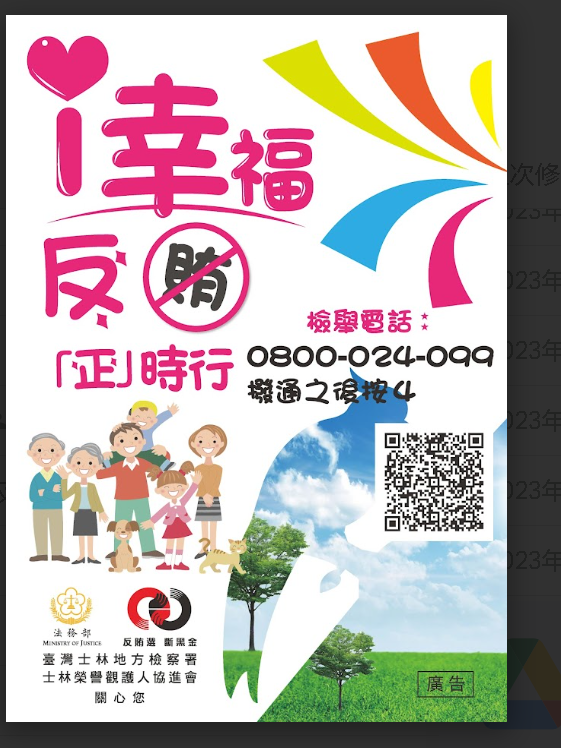 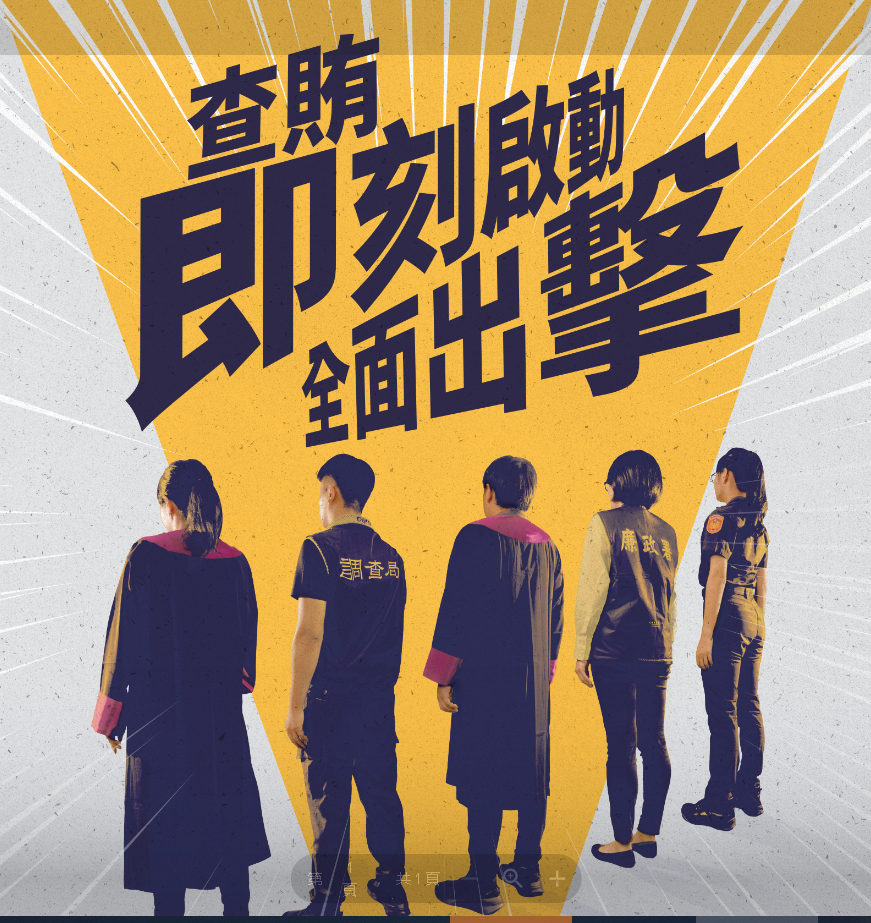 